							       projektas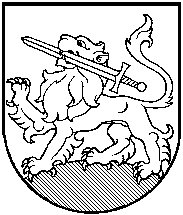 RIETAVO SAVIVALDYBĖS TARYBASPRENDIMASDĖL ATLEIDIMO NUO 2018 M. NEKILNOJAMOJO TURTO MOKESČIO2018 m. vasario   d.  Nr. T1-RietavasVadovaudamasi Lietuvos Respublikos vietos savivaldos įstatymo 16 straipsnio 2 dalies 18 punktu, Nekilnojamojo turto mokesčio įstatymo 7 straipsnio 5 dalimi, Rietavo savivaldybės tarybos 2012 m. rugsėjo 20 d. sprendimu Nr. T1-162 „Dėl žemės, valstybinės žemės nuomos ir nekilnojamojo turto mokesčių lengvatų teikimo pagal atskirus prašymus tvarkos patvirtinimo“ ir atsižvelgdama į Rolando Aglinsko 2018 m. sausio 16 d. prašymą, Rietavo savivaldybės taryba       n u s p r e n d ž i a:Atleisti nuo 2018 metų nekilnojamojo turto mokesčio Rolandą Aglinską, gyv. Pramonės g. 3-1, Rietave, už administracinės paskirties patalpas, esančias Pramonės g. 3-1, Rietave, unikalus Nr. 6898-7004-4015:0002.Sprendimas gali būti skundžiamas Lietuvos Respublikos administracinių bylų teisenos įstatymo nustatyta tvarka Regionų apygardos administracinio teismo Klaipėdos rūmams (Galinio Pylimo g. 9, Klaipėda) per vieną mėnesį nuo šio sprendimo priėmimo dienos.Savivaldybės meras							                 RIETAVO SAVIVALDYBĖS ADMINISTRACIJOSTEISĖS IR FINANSŲ SKYRIUSAIŠKINAMASIS RAŠTAS PRIE SPRENDIMO„DĖL ATLEIDIMO NUO 2018 M. NEKILNOJAMOJO TURTO MOKESČIO“ PROJEKTO2018-01-19            Rietavas1.	Sprendimo projekto esmė.Sprendimo projektu siūloma atleisti nuo 2018 m. nekilnojamojo turto mokesčio Rolandą Aglinską – už administracinės paskirties patalpas, esančias Pramonės g. 3-1, Rietave.  2. Kuo vadovaujantis parengtas sprendimo projektas. Sprendimo projektas parengtas vadovaujantis Lietuvos Respublikos vietos savivaldos įstatymo 16 straipsnio 2 dalies 18 punktu, Nekilnojamojo turto mokesčio įstatymo 7 straipsnio 5 dalimi, Rietavo savivaldybės tarybos 2012 m. rugsėjo 20 d. sprendimu Nr. T1-162 „Dėl žemės, valstybinės žemės nuomos ir nekilnojamojo turto mokesčių lengvatų teikimo pagal atskirus prašymus tvarkos patvirtinimo“ ir atsižvelgiant į Rolando Aglinsko 2018 m. sausio 16 d. prašymą.  3.	Tikslai ir uždaviniai.Teikiamu projektu siūloma Rolandą Aglinską atleisti nuo nekilnojamojo turto mokesčio už administracinės paskirties patalpas, esančias Pramonės g. 3-1, Rietave. Šias patalpas R. Aglinskas naudoja kaip gyvenamąsias, nes čia deklaruoja gyvenamąją vietą ir jose gyvena. Vadovaujantis Nekilnojamojo turto mokesčio įstatymo 7 straipsnio 1 dalies 6 punktu nekilnojamojo turto mokesčiu neapmokestinami fiziniams asmenims nuosavybės teise priklausantys ar jų įsigyjami gyvenamosios paskirties statiniai (patalpos), kurių bendra vertė neviršija 220 000 Eurų.   	4.	Laukiami rezultatai.Šio sprendimo projekto laukiamas rezultatas – Rolandas Aglinskas atleidžiamas nuo nekilnojamojo turto mokesčio už patalpas, esančias Pramonės g. 3-1, Rietave, kurias naudoja kaip gyvenamąsias.   5.	Kas inicijavo sprendimo  projekto rengimą.Sprendimo projekto rengimą inicijavo Teisės ir finansų skyrius.6.	Sprendimo projekto rengimo metu gauti specialistų vertinimai.Neigiamų specialistų vertinimų kol kas negauta.7.	Galimos teigiamos ar neigiamos sprendimo priėmimo pasekmės.Neigiamų pasekmių nenumatyta.8.	Lėšų poreikis sprendimo įgyvendinimui.Savivaldybė į savo biudžetą negaus pajamų už patalpas, esančias Pramonės g. 3-1, Rietave.9. Antikorupcinis vertinimas nereikalingas. Teisės ir finansų skyriaus vyresn. specialistė   (turtui)                                          Vanda Galdikienė